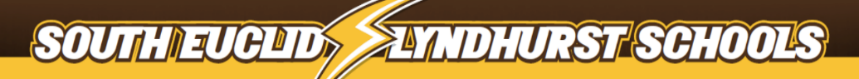 Permission for Academic Acceleration EvaluationType of Acceleration:	  Early Entrance to Kindergarten	  Early Grade One Entrance	  Whole Grade	                                            From Grade                	To Grade    	  Individual Subject Area:		Subject Area(s):       	  Early Graduation from High SchoolI understand by signing below, that I am granting permission for the Acceleration Evaluation Committee to assess the above mentioned student for possible academic acceleration.  All assessments will be done during the school day.  I will be informed of the evaluation for academic acceleration results.	Permission is given to conduct the evaluation for acceleration.	Permission is denied.Comments:     RETURN TO BUILDING PRINCIPALChild’s Name:	      Student ID#                                  D.O.B.:	  /  /    School:       Grade:   Parent(s)/Guardian(s) Name(s):      Address:      Telephone:    -   -     Referred by:  Position: Parent/Guardian Signature:                                                  Date   /  /    